Estado do Rio Grande do Sul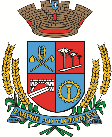 Câmara de Vereadores de Getúlio VargasBoletim Informativo Nº. 027/2021Sessão Ordinária do dia 12 de agosto de 2021, às 18h30, realizada na sede do Poder Legislativo, na Sala das Sessões Engenheiro Firmino Girardello, sob a Presidência do Vereador Jeferson Wilian Karpinski, secretariado pelo Vereador Aquiles Pessoa da Silva, 1º Secretário, com presença dos Vereadores: Dinarte Afonso Tagliari Farias, Domingo Borges de Oliveira, Ines Aparecida Borba, Nilso João Talgatti, Paulo Dall Agnol, Sérgio Batista Oliveira de Lima e Thiago Blasczak Borgmann.PROPOSIÇÕES EM PAUTAPedido de Providências nº 017/2021, de 10-08-2021 - Vereador Thiago Blasczak Borgmann - Solicita que seja construído um “quebra-molas” na Rua Guilherme Tagliari, distrito do Rio Toldo, nas proximidades da residência de Luiz Fauro.APROVADO POR UNANIMIDADEPedido de Providências nº 018/2021, de 10-08-2021 - Vereadora Ines Aparecida Borba - Solicita ao Executivo Municipal que realizado um estudo pela engenharia de trânsito de nosso Município, para que seja feita uma revitalização na Rua Jacob Gremmelmaier, do número 1020 até o número 2275, no sentido de melhorar a trafegabilidade para os pedestres e motoristas usuários da via.APROVADO POR UNANIMIDADEPedido de Informações nº 005/2021, de 10-08-2021 - Bancada do MDB - Solicita ao Executivo Municipal as seguintes informações: Qual a atual situação da Defesa civil em nosso Município? Qual o procedimento adotado (ações rápidas) pelo Município em caso de um cenário de chuvas fortes, temporais, entre outros? Existe uma comissão efetiva para atender o Município contendo demanda imediata e repentina? Quais recursos disponíveis para a atuação da Defesa Civil? Qual valor orçamentário destinado a defesa civil? Quem são os integrantes e quais foram os critérios para escolha dos atuais integrantes da Defesa Civil?APROVADO POR UNANIMIDADEProjeto de Lei nº 101/2021, de 02-08-2021 - Executivo Municipal – Altera a Lei  Municipal nº 5.676 de 31 de julho de 2020 que  autorizou o Executivo Municipal firmar convênio com o Hospital São Roque para realização de atendimento ambulatorial de urgência e emergência.APROVADO POR UNANIMIDADEProjeto de Lei nº 104/2021, de 09-08-2021 - Executivo Municipal – Autoriza o Poder Executivo Municipal  abrir um Crédito Especial no valor de R$ 4.170,00 (quatro mil, cento e setenta reais), na Secretaria Municipal de Saúde e Assistência Social de Getúlio Vargas RS.APROVADO POR UNANIMIDADEProjeto de Lei nº 105/2021, de 09-08-2021 - Executivo Municipal – Autoriza o Poder Executivo a firmar convênio, para Cessão de Uso de veículo Ambulância e equipamentos  que integram o Programa  Salvar/Samu/RS, e repassar verbas ao Hospital São Roque.APROVADO POR UNANIMIDADEProjeto de Lei nº 106/2021, de 09-08-2021 - Executivo Municipal – Autoriza o Poder Executivo Municipal a firmar  Parceria via Termo de Fomento,  com a Associação Comercial, Cultural, Industrial, de Agropecuária e de Serviços de Getúlio Vargas - ACCIAS, para o Programa de Desenvolvimento de Getúlio Vargas – PRODEGE.APROVADO POR UNANIMIDADECOMUNICADOS*A próxima Sessão Ordinária será realizada no dia 26 de agosto, às 18h30min, na Sala das Sessões Engenheiro Firmino Girardello, na Câmara de Vereadores. *O atendimento na Câmara de Vereadores acontece das 8h30 às 11h30 e das 13h30 às 17h. O contato com o Poder Legislativo poderá ser feito também por telefone através do número 54 3341 3889, ou pelo e-mail: camaravereadoresgv@gmail.com.As Sessões são transmitidas ao vivo através do canal oficial da Casa no Youtube (Câmara de Vereadores de Getúlio Vargas). O link da transmissão também é disponibilizado na página no Twitter, em @LegislativoGV e em nosso site.Para maiores informações acesse:www.getuliovargas.rs.leg.brGetúlio Vargas, 18 de agosto de 2021Jeferson Wilian KarpinskiPresidente